Reiterhof Gläserkoppel   Susanne Först   Gläserkoppel 2   24211 WahlstorfTel.: 04342 – 81030 Mail: fam.foerst@glaeserkoppel.de Home: www.glaeserkoppel.de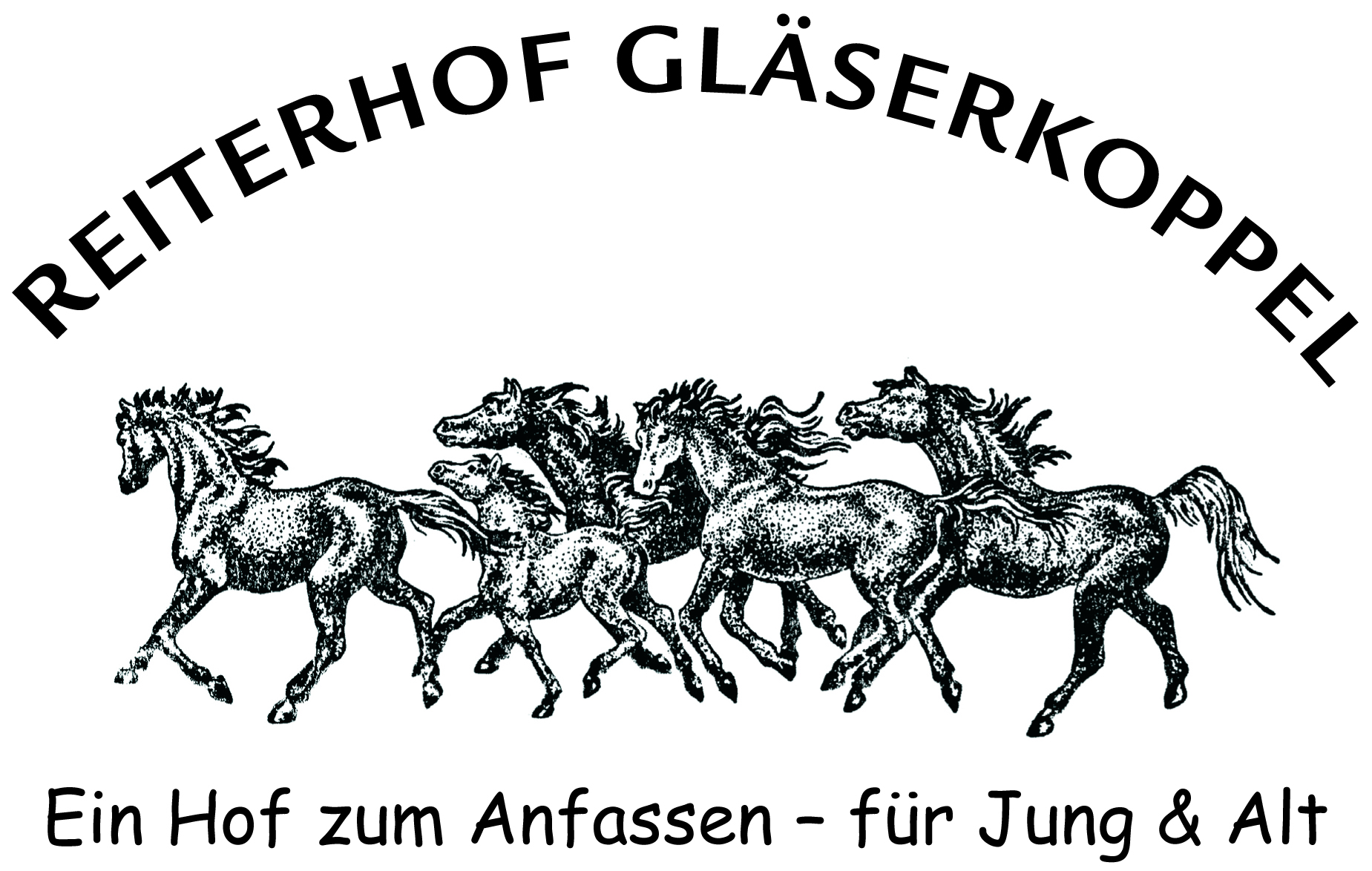 Einverständniserklärung                                     - Reiten in der Bahn (ohne Ausbilder)                    - Ausreiten mindestens zu zweit (ohne Ausbilder)EV zum Reiten in der Bahn (ohne Ausbilder):Hiermit erlaube ich meiner/m Tochter / Sohn 						auf dem Reiterhof Gläserkoppel ohne Ausbilder, aber mindestens zu zweit in einer Reitbahn bzw. Reithalle auf einem Schulpferd/pony zu reiten.________________________________________________________________________                        	   (Ort, Datum und Unterschrift der Eltern/Erziehungsberechtigten)-----------------------------------------------------EV zum Ausreiten mindestens zu zweit (ohne Ausbilder):Hiermit erlaube ich meiner/m Tochter / Sohn 						auf dem Reiterhof Gläserkoppel ohne Ausbilder, aber mindestens zu zweit auf einem Schulpferd/pony ausreiten gehen dürfen.________________________________________________________________________	  (Ort, Datum und Unterschrift der Eltern/Erziehungsberechtigten)Folgendes  Reitabzeichen bzw. Erfahrung sind vorhanden: ______________________	Diese Erlaubnis kann jederzeit schriftlich zurückgenommen werden. 
Bis dahin behält sie ihre Gültigkeit. 